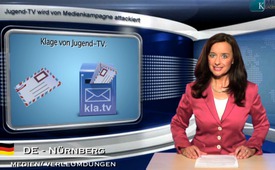 Jugend-TV attacked by media-campaign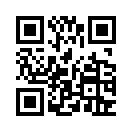 Jugend-TV attacked by media-campaignESM und Fiskalpakt stehen
glasklar im Widerspruch zum
Grundgesetz für die Bundesrepublik
Deutschland, denn ab
dann wird die Staatsgewalt definitiv
nicht mehr vom Volke ausgehen,
wie dies gemäß Grundgesetz
Artikel 20, Abs. 2, eigentlich vorgesehen
ist. Ein Versuch, die darin
definierte „verfassungsmäßige
Ordnung“ zu beseitigen, führt direkt
zu Grundgesetz Artikel 20,
Abs. 4, wonach es unter diesen
Umständen ein Recht zum Widerstand
gibt: „Gegen jeden, der es
unternimmt, diese Ordnung zu
beseitigen, haben alle Deutschen
das Recht zum Widerstand, wenn
andere Abhilfe nicht möglich ist.“from Original-Aussage des Finanzexperten Andreas PoppSources:http://www.wissensmanufaktur.net/interviewsThis may interest you as well:---Kla.TV – The other news ... free – independent – uncensored ...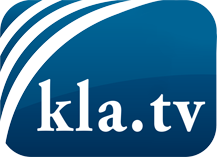 what the media should not keep silent about ...Little heard – by the people, for the people! ...regular News at www.kla.tv/enStay tuned – it’s worth it!Free subscription to our e-mail newsletter here: www.kla.tv/abo-enSecurity advice:Unfortunately countervoices are being censored and suppressed more and more. As long as we don't report according to the ideology and interests of the corporate media, we are constantly at risk, that pretexts will be found to shut down or harm Kla.TV.So join an internet-independent network today! Click here: www.kla.tv/vernetzung&lang=enLicence:    Creative Commons License with Attribution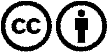 Spreading and reproducing is endorsed if Kla.TV if reference is made to source. No content may be presented out of context.
The use by state-funded institutions is prohibited without written permission from Kla.TV. Infraction will be legally prosecuted.